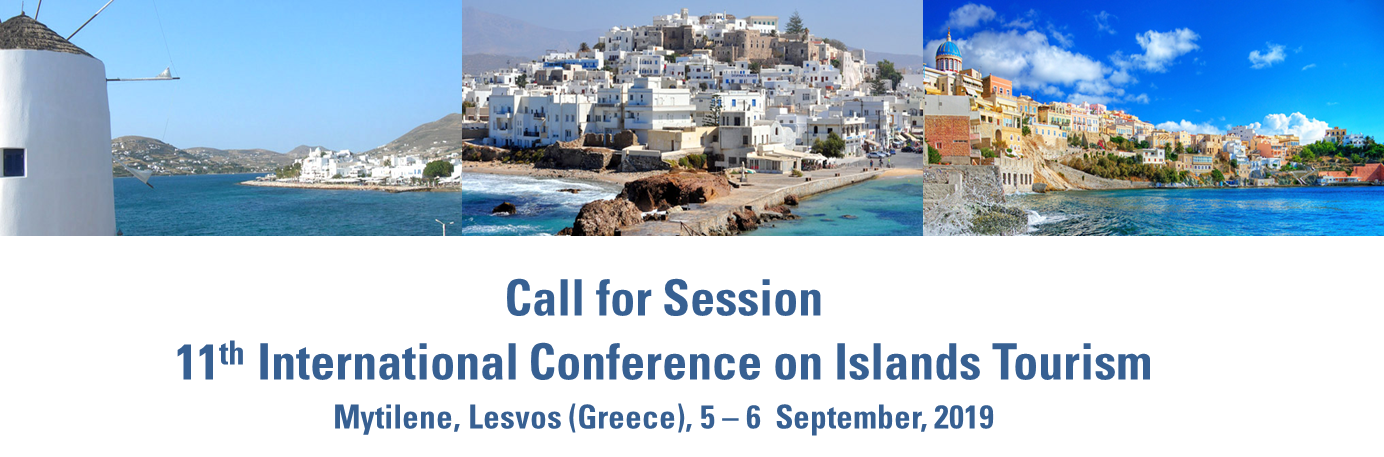 The ICIT International Conference on Islands Tourism promotes the scientific and technical exchange between international academics and experts on insular contexts in order to address efficient strategies for insular development by promoting a wide cooperation. The meeting includes a variety of topics relevant for the Islands Tourism and suited for many disciplines, including : Tourism , Economy, Policies, Environmental issues, business development, and more.Be a part of the INTERNATIONAL CONFERENCE ON ISLANDS TOURISM by submitting a proposal for the 11th edition. The call for sessions will remain open until the 21st of July. There are three different session formats that you can choose:Standard Session – this is your typical session that is composed of 20 minute papers presented by the participants.Roundtable – this is a session format where the session organizer(s) present a position paper in advance of the conference and invite participants to discuss the topic in an open format.Other –OTIE  encourages new session formats to create a dynamic environment for sharing projects and ideas. Please indicate a description of what the session format would look like.Proposals should include a session title, description of the topic of the session, and a list of potential speakers, indicating the subject of their presentation.Please note that, each submitter may submit up to 3 proposals. Please follow these guidelines for proposal : Proposal could be addressed to the following themes: Business cooperation in fragile contextsBrand effects at the destinationDeveloping strategic tourism planning for islandsDevelopment for Religious Based Tourism in IslandsEconomic/Social/Environmental/Cultural Impacts of TourismEuropean Union Policies for TourismEffects of climate changes on seasonality and insular tourismFaith and spiritual destinationsManaging events for islands developmentLocal development and transport systemNautical and cruise tourismRelational tourism challenges and opportunitiesTourism accessibility for developmentTheoretical Perspectives on Sustainable TourismTourism Sustainable Development for islandsTourism industryInnovation in tourismBig data and statistical analysis in tourism studiesCulture, language and geography perspectivesOthersProvide a 10 words session title. Describe your session proposal in 500 words or less. Please, provide also 4/5 keywordsSpecify the format of the session when you submit (Standard, Roundtable, Other)  Identify and provide contact information for: The session organizer (maximum 3)Suggested speakers (minimum 4/maximum 6) Suggested One moderator The form to submit the session proposal is available on the OTIE website page. Please, fill it and send it to research@otie.org Organizer Responsibilities: Session organizers should inform the speakers and moderators of the submission, confirm the availability of moderator and all speakers to participate in the session, and inform that they will have to register for the conference to participate in the session. Organizers also support OTIE during the planning of the ICIT by communicating with the moderator and speakers and to gather information about the speakers and share information from OTIE about the ICIT. 